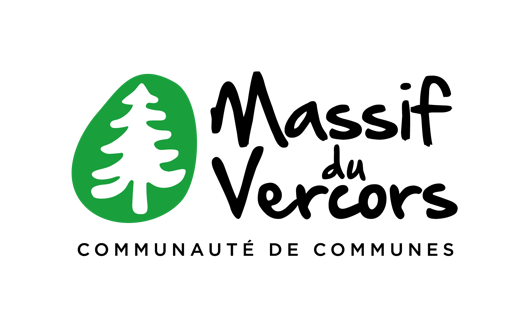 Questionnaire EntreprisesProjet d’installationDate :1- Coordonnées de l'entreprise :Représentant :Tél :E-mail :Immatriculation : Forme juridique : 2- L'entreprise :Activité principale :Date de création :Lieu actuel d'implantation :Nombre de salariés :Chiffre d’Affaire dernière année (facultatif):Chiffre d’Affaire prévisionnel (facultatif):Évolution du Chiffre d’Affaire (facultatif):Nature de la clientèle :Actuellement locataire / Propriétaire ?3-Le projet :Description :Zone géographique recherchée :Pourquoi ?Emprise au sol souhaitée :Logement de fonction souhaité ? :Fabrication + commerce ? :Besoin de stockage intérieur/extérieur :Répartition de l’atelier :Attentes particulières liées à l'activité ?Nécessité d'être implantée dans ZAE ou autre lieu possible ?Activité soumise à l’Installation Classée par la Protection de l'Environnement ? :  Date approximative d'acquisition :Démarches bancaires réalisées :Merci de renvoyer ce questionnaire à caroline.delavenne@vercors.org